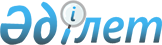 О внесении изменений в решение Абайского районного маслихата от 24 декабря 2021 года № 17/161 "O бюджетах города районного значения, сел, поселков, сельских округов на 2022-2024 годы"
					
			С истёкшим сроком
			
			
		
					Решение Абайского районного маслихата Карагандинской области от 2 декабря 2022 года № 32/302. Прекращено действие в связи с истечением срока
      Абайский районный маслихат РЕШИЛ:
      1. Внести в решение Абайского маслихата от 24 декабря 2021 года № 17/161 "O бюджетах города районного значения, сел, поселков, сельских округов на 2022-2024 годы" следующие изменения:
      пункт 3 изложить в новой редакции:
      "3. Утвердить бюджет поселка Топар на 2022-2024 годы согласно приложениям 5, 6 и 7 соответственно, в том числе на 2022 год в следующих объемах:
      1) доходы – 319 998 тысяч тенге, в том числе:
      налоговые поступления – 83 677 тысяч тенге;
      неналоговые поступления – 382 тысяч тенге;
      поступления от продажи основного капитала – 4 482 тысяч тенге;
      поступления трансфертов – 231 457 тысяч тенге;
      2) затраты – 350 992 тысяч тенге;
      3) чистое бюджетное кредитование – 0 тысяч тенге:
      бюджетные кредиты – 0 тысяч тенге;
      погашение бюджетных кредитов – 0 тысяч тенге;
      4) сальдо по операциям с финансовыми активами – 0 тысяч тенге, в том числе:
      приобретение финансовых активов – 0 тысяч тенге;
      поступление от продажи финансовых активов государства – 0 тысяч тенге;
      5) дефицит (профицит) бюджета – – 30 994 тысяч тенге;
      6) финансирование дефицита (использование профицита) бюджета – 30 994 тысяч тенге:
      поступление займов – 0 тысяч тенге;
      погашение займов – 0 тысяч тенге;
      используемые остатки бюджетных средств – 30 994 тысяч тенге.";
      приложение 5 к указанному решению изложить в новой редакции согласно приложению 1 к настоящему решению.
      2. Настоящее решение вводится в действие с 1 января 2022 года. Бюджет поселка Топар на 2022 год
					© 2012. РГП на ПХВ «Институт законодательства и правовой информации Республики Казахстан» Министерства юстиции Республики Казахстан
				
      Секретарь Абайского районного маслихата

Д. Сакенов
Приложение 1
к решению Абайского
районного маслихата
от 2 декабря 2022 года
№ 32/302Приложение 5
к решению Абайского 
районного маслихата 
от 24 декабря 2021 года
№ 17/161
Категория 
Категория 
Категория 
Категория 
Сумма (тысяч тенге)
Класс 
Класс 
Класс 
Сумма (тысяч тенге)
Подкласс
Подкласс
Сумма (тысяч тенге)
Наименование
Сумма (тысяч тенге)
1
2
3
4
5
І. Доходы 
319 998
1
Налоговые поступления 
83 677
01
Подоходный налог
2 567
2
Индивидуальный подоходный налог
2 567
04
Налоги на собственность 
78 087
1
Налоги на имущество 
1 543
3
Земельный налог
55 157
4
Налог на транспортные средства 
21 387
05
Внутренние налоги на товары, работы и услуги
3 023
3
Поступления за использование природных и других ресурсов
2 965
4
Сборы за ведение предпринимательской и профессиональной деятельности
58
2
Неналоговые поступления 
382
01
Доходы от государственной собственности 
382
5
Доходы от аренды имущества, находящегося в государственной собственности 
382
3
Поступления от продажи основного капитала 
4 482
01
Продажа государственного имущества, закрепленного за государственными учреждениями
3 438
1
Продажа государственного имущества, закрепленного за государственными учреждениями
3 438
03
Продажа земли и нематериальных активов
1 044
1
Продажа земли
758
2
Продажа нематериальных активов
286
4
Поступления трансфертов 
231 457
02
Трансферты из вышестоящих органов государственного управления
231 457
3
Трансферты из районного (города областного значения) бюджета
231 457
Функциональная группа 
Функциональная группа 
Функциональная группа 
Функциональная группа 
Функциональная группа 
Сумма (тысяч тенге)
Функциональная подгруппа 
Функциональная подгруппа 
Функциональная подгруппа 
Функциональная подгруппа 
Сумма (тысяч тенге)
Администратор бюджетных программ 
Администратор бюджетных программ 
Администратор бюджетных программ 
Сумма (тысяч тенге)
Программа 
Программа 
Сумма (тысяч тенге)
Наименование
Сумма (тысяч тенге)
1
2
3
4
5
6
ІІ. Затраты 
350 992
01
Государственные услуги общего характера 
88 125
1
Представительные, исполнительные и другие органы, выполняющие общие функции государственного управления
80 644
124
Аппарат акима города районного значения, села, поселка, сельского округа
80 644
001
Услуги по обеспечению деятельности акима города районного значения, села, поселка, сельского округа
79 294
022
Капитальные расходы государственного органа
1 350
2
Финансовая деятельность
7 481
124
Аппарат акима города районного значения, села, поселка, сельского округа
7 481
053
Управление коммунальным имуществом города районного значения, села, поселка, сельского округа
7 481
07
Жилищно-коммунальное хозяйство
209 079
02
Коммунальное хозяйство
10 000
124
Аппарат акима города районного значения, села, поселка, сельского округа
10 000
014
Организация водоснабжения населенных пунктов
10 000
3
Благоустройство населенных пунктов
199 079
124
Аппарат акима города районного значения, села, поселка, сельского округа
199 079
008
Освещение улиц в населенных пунктах
30 116
009
Обеспечение санитарии населенных пунктов
660
011
Благоустройство и озеленение населенных пунктов
168 303
12
Транспорт и коммуникации
16 598
1
Автомобильный транспорт
16 598
124
Аппарат акима города районного значения, села, поселка, сельского округа
16 598
013
Обеспечение функционирования автомобильных дорог в городах районного значения, селах, поселках, сельских округах
16 598
14
Обслуживание долга
6 840
1
Обслуживание долга
6 840
124
Аппарат акима города районного значения, села, поселка, сельского округа
6 840
042
Обслуживание долга аппарата акима города районного значения, села, поселка, сельского округа по выплате вознаграждений и иных платежей по займам из районного (города областного значения) бюджета
6 840
15
Трансферты
30 350
1
Трансферты
30 350
124
Аппарат акима города районного значения, села, поселка, сельского округа
30 350
048
Возврат неиспользованных (недоиспользованных) целевых трансфертов
30 350
III. Чистое бюджетное кредитование
0 
Бюджетные кредиты
0
Категория
Категория
Категория
Категория
Сумма (тысяч тенге)
Класс
Класс
Класс
Сумма (тысяч тенге)
Подкласс
Подкласс
Сумма (тысяч тенге)
Наименование
Сумма (тысяч тенге)
1
2
3
4
5
5
Погашение бюджетных кредитов
0
01
Погашение бюджетных кредитов
0
1
Погашение бюджетных кредитов, выданных из государственного бюджета
0
Функциональная группа 
Функциональная группа 
Функциональная группа 
Функциональная группа 
Функциональная группа 
Сумма (тыcяч тенге)
Функциональная подгруппа
Функциональная подгруппа
Функциональная подгруппа
Функциональная подгруппа
Сумма (тыcяч тенге)
Администратор бюджетных программ
Администратор бюджетных программ
Администратор бюджетных программ
Сумма (тыcяч тенге)
Программа
Программа
Сумма (тыcяч тенге)
Наименование
Сумма (тыcяч тенге)
1
2
3
4
5
6
ІV. Сальдо по операциям с финансовыми активами
0
Приобретение финансовых активов 
0
Поступление от продажи финансовых активов государства
0
Функциональная группа 
Функциональная группа 
Функциональная группа 
Функциональная группа 
Функциональная группа 
Сумма (тысяч тенге)
Функциональная подгруппа
Функциональная подгруппа
Функциональная подгруппа
Функциональная подгруппа
Сумма (тысяч тенге)
Администратор бюджетных программ
Администратор бюджетных программ
Администратор бюджетных программ
Сумма (тысяч тенге)
Программа
Программа
Сумма (тысяч тенге)
Наименование
Сумма (тысяч тенге)
1
2
3
4
5
6
V. Дефицит (профицит) бюджета 
- 30 994
VІ. Финансирование дефицита (использование профицита) бюджета
30 994
Поступление займов 
0
Погашение займов 
0
Используемые остатки бюджетных средств 
30 994